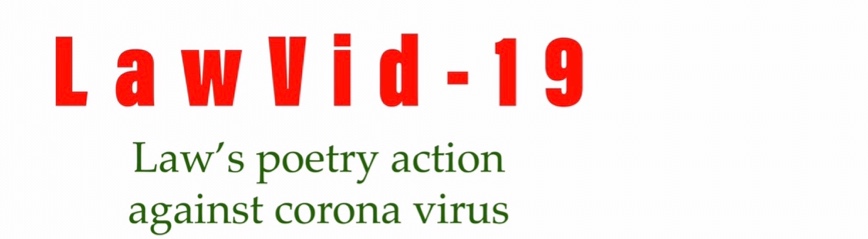 Λογοτεχνικός διαγωνισμός για νομικούς στην εποχή του κορωνοϊούΣτην εποχή του κορωνοϊού η δημιουργική απασχόληση είναι η διέξοδος. Ως αντίβαρο στον εγκλεισμό και ως ευκαιρία επανϊεράρχησης των αξιών μας και καλύτερης κατανόησης του εαυτού μας, των άλλων και του κόσμου γύρω μας. Αλλά και για ν΄ αποδείξουμε ότι υπάρχουν πάρα πολλά πράγματα που μπορούμε να κάνουμε μαζί, χωρίς χρήματα και πολλά μέσα, αλλά με θετική διάθεση.Μ’ αυτήν την βασική ιδέα διοργανώνεται ο λογοτεχνικός διαγωνισμός για νομικούς με θέμα την πανδημία, ο LawVid-19, ο οποίος απευθύνεται σε δικηγόρους, δικαστές, συμβολαιογράφους, δικαστικούς επιμελητές και, ως παράλληλος διαγωνισμός, σε φοιτητές Νομικής. Ο διαγωνισμός έχει ξεκινήσει και θα διαρκέσει μέχρι και την τελευταία ημέρα ισχύος μέτρων περιορισμού των  μετακινήσεων λόγω του κορωνοϊού (θα υπάρξει σχετική ανακοίνωση). Τα αποτελέσματα του διαγωνισμού θα ανακοινωθούν σε εκδήλωση με όλους τους συμμετέχοντες στο θέατρο Ολύμπια, στο παλιό κτίριο της Λυρικής Σκηνής απέναντι από τον ΔΣΑ, στην οδό Ακαδημίας.Τα ποιήματα και διηγήματα που θα ξεχωρίσουν θα δημοσιευθούν σε λογοτεχνικά περιοδικά, ενώ συνέντευξη των νικητών θα δημοσιεύσει η Athens Voice. Τα έργα των συμμετεχόντων θα κριθούν από κριτική επιτροπή αποτελούμενη από (αλφαβητικά) τον συγγραφέα και δημοσιογράφο Μ. Ανδριωτάκη, τη διευθύντρια του Οργανισμού Πνευματικής Ιδιοκτησίας δικηγόρο Ε. Βαγενά, τη φιλόλογο Ά. Λαμπαρδάκη, την κειμενογράφο και σπουδάστρια στη Σχολή Δικαστών Ν. Κόλλια, τον π. υπουργό Παιδείας και Πολιτισμού Α. Μπαλτά, τον ποιητή Π. Νιαβή, τον ποιητή και πεζογράφο Κ. Παπαγεωργίου (που ανέλαβε και τον συντονισμό της Επιτροπής), τον δικηγόρο και συγγραφέα Π. Ρίζο, τη δικηγόρο και συγγραφέα Ε. Τροβά, τον ζωγράφο Μ. Χάρο και τον συγγραφέα Χρ. Χωμενίδη.Τα οργανωτικά έχουν αναλάβει ο δικηγόρος, μέλος του ΔΣ του ΔΣΑ, Παναγιώτης Περάκης, ο οποίος είχε την πρωτοβουλία για την διοργάνωση του διαγωνισμού, μαζί με τον εφέτη Δημήτριο Ορφανίδη, Πρόεδρο του Κύκλου Ελλήνων Λογοτεχνών Δικαστών (ο ΚΕΛΔ στηρίζει επίσημα τον διαγωνισμό) και τον γνωστό δικηγόρο Γιώργο Στεφανάκη, με τη βοήθεια της δικηγόρου και θεατρολόγου Ασημίνας Ξυλά.Οι συμμετοχές αποστέλλονται στην ηλεκτρονική διεύθυνση lawvid19@gmail.com, με την ένδειξη «για τον λογοτεχνικό διαγωνισμό Law Vid – 19». Για τους όρους συμμετοχής, τους περιορισμούς και, γενικά, για περισσότερες πληροφορίες, κάθε ενδιαφερόμενος μπορεί να ανατρέξει στο αρχικό κείμενο-προκήρυξη του διαγωνισμού, που έχει δημοσιευθεί στη σελίδα LawVid-19 στο facebook, καθώς και στην ενημερωτική ιστοσελίδα dikastiko.gr, που έχει προσφερθεί ως χορηγός επικοινωνίας.